Урок математики, 8 классУчитель математики первой категории «МБОУ СОШ №2»  с.Мугур-Аксы Сайын-оол Елизавета Бадыевна, стаж работы с 1979г.Тема: Функция  y= Цели: Личностные:-Развитие навыка самостоятельности в работе, трудолюбия, аккуратности, развитие навыков самоанализа и самоконтроля при оценке результата и процесса своей деятельности.Метапредметные:-Формирование коммуникативной и учебной компетентности учащихся, умения работать с имеющейся информацией в новой ситуации.Предметные:-Ознакомление с функцией у =, ее свойствами и графиком.Тип урока: урок изучения нового материала.Учебные задачи, направленные на развитие учащихся:- в личностном направлении: обеспечить познавательную мотивацию учащихся при изучении новых понятий и свойств, провести рефлексию деятельности после проделанной работы.- в метапредметном направлении: формирование умения самостоятельно формулировать учебную задачу урока, развитие операций мышления (сравнение, сопоставление, обобщение, классификация), формирование отдельных составляющих исследовательской деятельности (умения наблюдать, умения делать выводы и умозаключения, умения выдвигать и формулировать гипотезы).- в предметном направлении: изучение функции  y=k/x,  ее свойства и график.Техническое обеспечение: учебник «Математика 8 класс» Ю.Н. Макарычев и др., компьютер, проектор, доска. Ход урока:1.Организационный моментУчащиеся приветствуют учителя и организуют свое рабочее место, демонстрируют готовность к уроку.2.Активация знаний учащихся.Работа в парах. На доске записи: Функция.  Аргумент.  y=f (x).  D(x).   E(x).Прямая пропорциональность. График.Ученики придумывают задания, дают их друг другу для выполнения и контролируют полученный результат. Над каждым заданием работает пара учащихся, вступая при этом в диалог, остальные ученики слушают вопросы и ответы и в конце выполнения этой работы дают оценку формулировкам, высказанным в диалоге и качеству выполнения задания. В ходе выполнения каждого задания вслух формируются уже известные понятия и алгоритмы действий, которые понадобятся на этом уроке.3.Создание проблемной ситуации.Задача:На проекторе прямоугольник                  yyyyyyyсо сторонами x см,   y см и                  xплощадью 12 см2.                                                                                   y- Что будет, если начать изменять одну из сторон прямоугольника  y=k/ x?4. формирование проблемы (тема и цели урока)- Назовите тему урока. На какие вопросы вы бы хотели получить ответы и, какие цели поставили на этот урок? Я согласна с вами. Цель урока: ознакомиться с функцией y=k/ x, ее свойствами и графиком.5. Открытие нового знания.Исследуйте функцию y=k/ x.1.  Составьте таблицу значений переменных  x и y для функции  y=12/ x. Внимательно смотрите таблицу.- Как изменяется y с изменением x?- С увеличением x , y уменьшается и, наоборот, с уменьшением x , y увеличивается. Если уменьшим n раз x, то y увеличится в n раз и, наоборот.- Как вы думаете, какая зависимость существует между переменными x и y?- x и y обратно пропорциональны. Поэтому функцию вида y=k/ x, k≠0 называют обратной пропорциональностью.- Какова область определения функции? - Все числа, кроме нуля.2.Постройте в тетрадях график функции  y=12/ x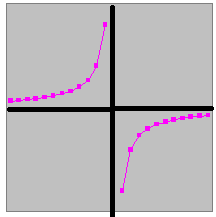 Получили две кривые. Как называется кривая, посмотрите в учебнике на странице 43.Из истории (доклад ученика) Этот термин ввел Аполлоний из г.Пергам (Малая Азия), живший в III-II вв. до н.э. Он показал, что гипербола получится, если взять конус и пересечь его полости плоскостью, параллельно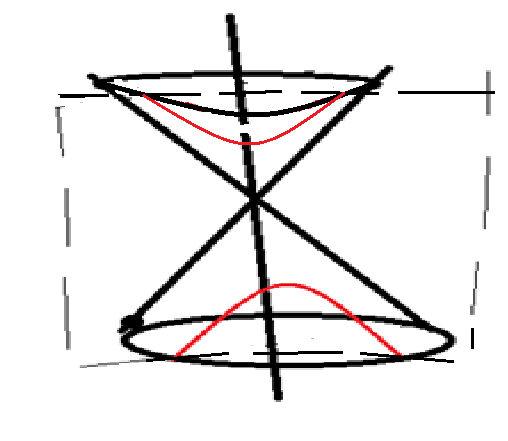 Гипербола устремляется ввысь настолько быстро и настолько быстро падает  вниз, что становится понятным, почему таким термином называется в литературе преувеличение или преуменьшение: «наметал стог выше тучи», «стал Иванушка ниже былинки в поле». Пословица: «Дальше от кумы – меньше греха» - тоже пример гиперболы.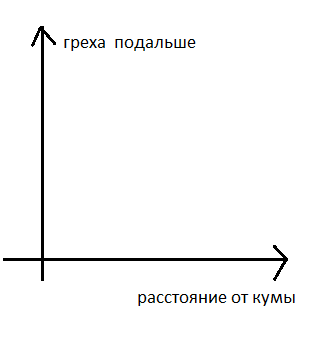 Устно свойства функции  y=-12/ x     Вывод: при k0 график функции 𝑦= k/𝑥 расположен в первой и третьей, при k0 – во второй и четвертой координатных четвертях.Ученики читают учебник и сверяют свои формулировки с формулировкой в учебнике. Запоминают  формулировки для себя в удобной форме.6.Первичное применение нового знания.№182 выполняют у доски в тетрадях. Принадлежит ли точка с данными координатами графику данной функции? На этот вопрос можно ответить двумя способами: по графику и аналитически.- Какой из этих способов здесь возможно применить? Решение обсуждается всем классом, при этом анализируются допущенные ошибки.№184 выполняют в тетрадях, взаимопроверкой друг друга.7. Самостоятельная работа ( условия на проекторе)Вариант ученик выбирает сам – по уровню подготовки. Работа выполняется на листочках и сдается на проверку.I уровеньПостроить график обратной пропорциональности  𝑦=  с помощью таблицыII уровеньПостроить график обратной пропорциональности  𝑦= предварительно заполнив таблицуIII уровень Построить график функции 𝑦=.8. Итог урока.Еще раз сформулировать цели, поставленные в начале урока и определить, достигнуты ли они. Что нового узнали на уроке? Что не поняли? Понравился ли им урок?9. Домашнее задание:Прочитать пункт 8, решить №180, 184 (б) и на выбор №183x-12-6-5-4-3-2-112356812y-1-2-2,4-3-4-6-1212642,421,51𝑥-6-4-3-2-1,5-111,52346𝑦11,52346-6-4-3-2-1,5-1𝑥-9-6-5-3-2-1123569𝑦